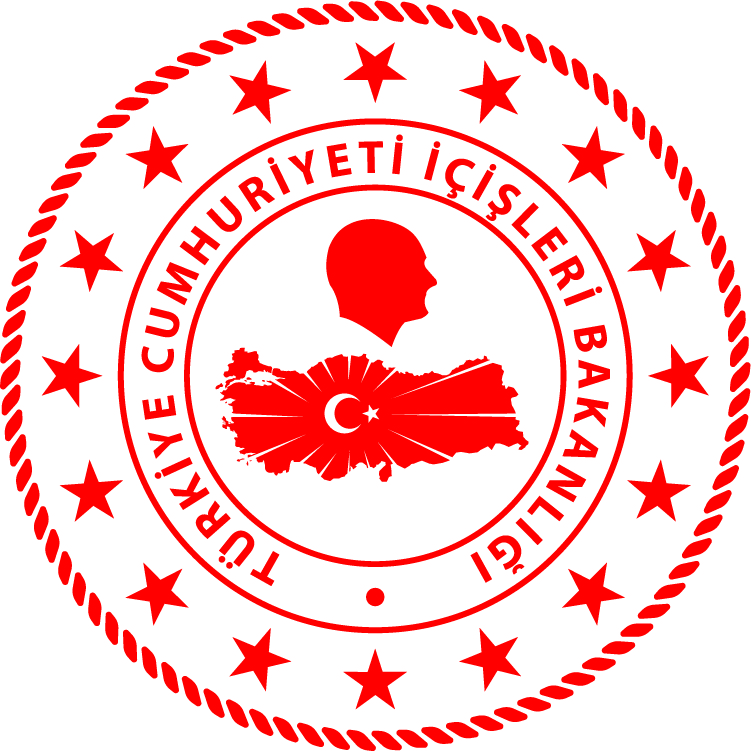 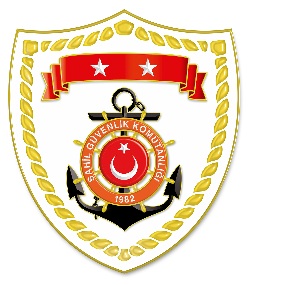 Ege BölgesiAkdeniz BölgesiS.NoTARİHMEVKİ VE ZAMANKURTARILAN SAYISIKURTARILAN/YEDEKLENEN TEKNE SAYISIAÇIKLAMA125 Mart 2020İZMİR/Sığacık
00.3624-Sığacık ilçesi açıklarında motor arızası nedeniyle sürüklenen lastik botta bulunan düzensiz göçmenlerin yardım talebinde bulunması üzerine 24 düzensiz göçmen kurtarılmıştır.225 Mart 2020MUĞLA/Bodrum
06.5034-Bodrum ilçesi açıklarında Yunan Sahil Güvenlik unsurları tarafından Türk Karasularına geri itilen lastik bot içerisindeki 34 düzensiz göçmen kurtarılmıştır.325 Mart 2020İZMİR/Urla
19.0121Zeytineli açıklarında içerisinde 2 şahıs bulunan özel teknenin su aldığı ve yardım talebinde bulunduğu bilgisinin alınması üzerine bahse konu tekne içerisindeki şahıslarla birlikte yedeklenerek Zeytineli sahiline intikal ettirilmiştir.S.NoTARİHMEVKİ VE ZAMANKURTARILAN SAYISIKURTARILAN/YEDEKLENEN TEKNE SAYISIAÇIKLAMA125 Mart 2020ANTALYA/Kaş
21.35--Kaş açıklarında, teknesi su alan ve batmak üzere olan bir şahsın VHF Kanal-16’dan yaptığı acil yardım çağrısına bölgede bulunan Deniz Kuvvetleri Komutanlığı gemisi TCG FIRTINA tarafından cevap verildiği ancak bahse konu şahıstan cevap alınamadığı bildirilmiştir. Görevlendirilen Sahil Güvenlik Botu ve Sahil Güvenlik Uçağı derhal olay mahalline sevk edilmiştir. Bölgede bulunan ticari gemilere konuya ilişkin bilgi verilmiş ancak bahse konu yardım çağrısının bölgedeki ticari gemiler tarafından kaydedilmediği öğrenilmiştir. Arama Kurtarma faaliyetlerine devam edilmektedir.